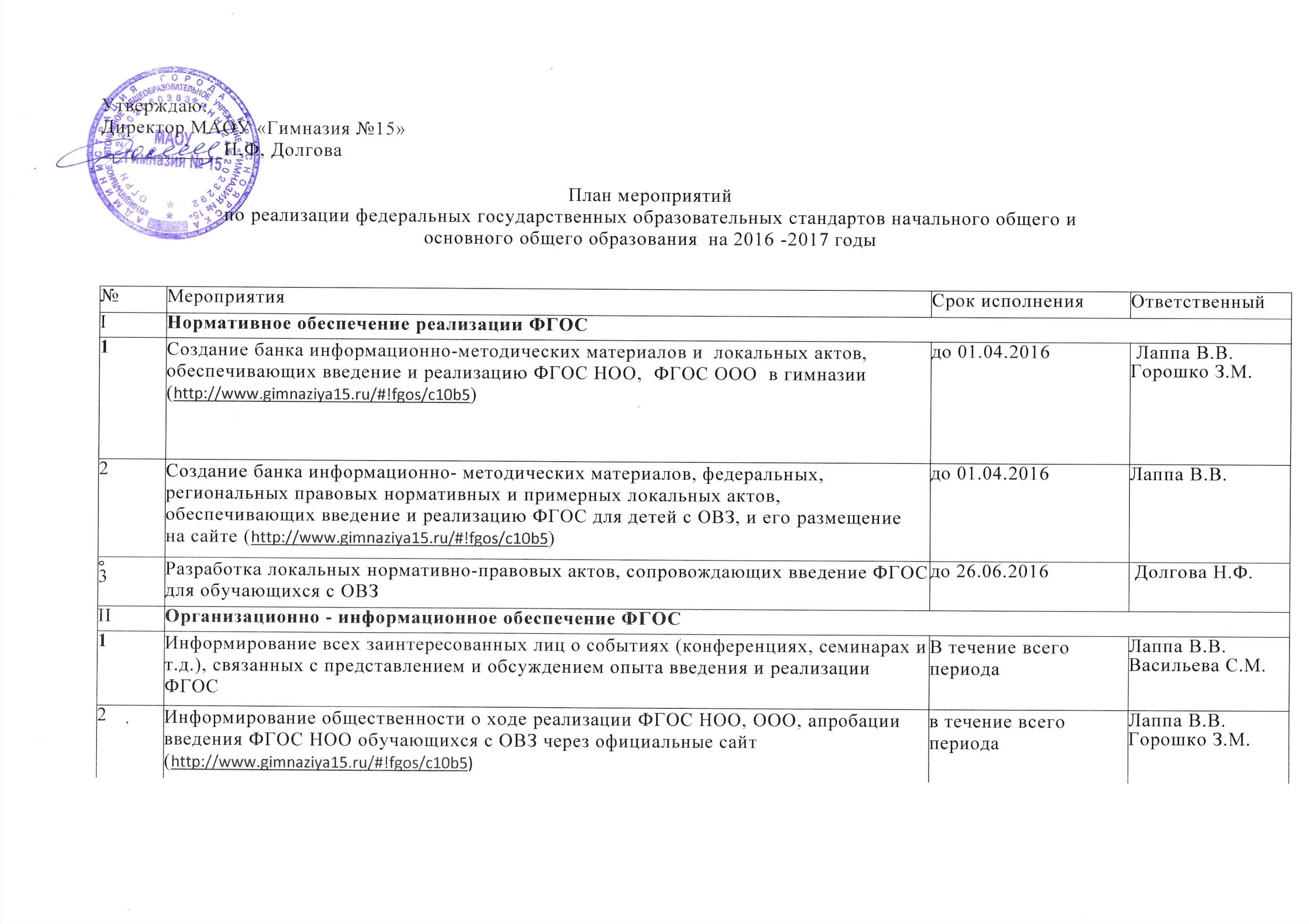 ОРазмещение информационно-методических материалов по вопросам реализации ФГОС ООО для родителей обучающихся на сайте (http://www.gimnaziya15.ru/#!fgos/c10b5)В течение всего периодаЛаппа В.В.Горошко З.М. 44Мониторинг реализации мероприятий по введению ФГОС  НОО, ФГОС ОООне реже одного раза в годЛаппа В.В.Васильева С.М.Лаппа В.В.Васильева С.М.55Мониторинг реализации ФГОС общего образования на основе публичных отчетов, самоанализа Гимназии  по направлениям: в 2016 году:школьная система оценки качества образования; в 2017 году:деятельность служб школьной медиации;реализация программы воспитания и социализации обучающихся в основной школе;преемственность основных ООП по уровням образованияг.г.Долгова Н.Ф.Долгова Н.Ф.66Мониторинг реализации мероприятий по введению ФГОС НОО обучающихся с ОВЗ и с умственной отсталостью.В течение всего периодаЛаппа В.В.Литвинова А.В.Лаппа В.В.Литвинова А.В.77Мониторинг обеспечения доступности объектов и услуг для инвалидов2016, 2017Лаппа В.В.Литвинова А.В.Лаппа В.В.Литвинова А.В.88Осуществление координации и методического сопровождения реализации ФГОС НОО, ООО, ФГОС для обучающихся с ОВЗ и умственной отсталостью посредством организации деятельности  методических объединений.в течение всего периодаРуководители ШМОРуководители ШМО99Организация участия ШMO учителей ОРКСЭ в разработке и реализации проекта «Реализация введения предметной области «Основы духовно-нравственнойкультуры народов России» в городе КрасноярскеВ течение всего периода Руководитель ШМО Руководитель ШМО1010Проведение работы с родителями по вопросам реализации ФГОС НОО для детей с ОВЗ, формирование инклюзивной культуры участников образовательных отношенийВ течение всего периодаЛаппа В.В.Кл.руководителиЛаппа В.В.Кл.руководители1111 Работа службы  школьной медиацииВ течение всего периодаЛитвинова А.В.Литвинова А.В.IIIIIIМетодическое обеспечение введения ФГОСМетодическое обеспечение введения ФГОС11Участие в работе  семинаров для общеобразовательных организаций по реализации ФГОС НОО и ООО по темам:ФГОС НОО:модели организации внеурочной деятельности учащихся;читательская грамотность как основа обучения и формирования различных компетенций учащегося;-мониторинг и диагностика УУД учащихся начальной школы;система поддерживающего оценивания в начальной школе как инструмент успешности каждого учащегося;преемственность ООП НОО и ООП ООО. Выбор УМК, работа и особенности работы с различными учебно-методическими комплексами в рамках реализации ФГОС НОО.ФГОС ООО:организация внеурочной деятельности;образовательная программа для 9 классов;критериальное и формирующее оценивание;подходы к системе оценивания образовательных результатов в урочной и внеурочной деятельности;обновление содержания образования;реализация программ воспитания и социализации обучающихся в основной школе.В течение всего периодаВасильева С.М.Печенкина М.А.Васильева С.М.Печенкина М.А.22Методическое сопровождение  по реализации ФГОС НОО обучающихся с ОВЗ (в том числе ФГОС ОО обучающихся с ОВЗ по адаптированным образовательным программам) в гимназиипо отдельному графикуЛаппа В.В.Литвинова А.В.Лаппа В.В.Литвинова А.В.33Участие в месячнике успешных педагогических практик по вопросам:модели организации внеурочной деятельности учащихся;система поддерживающего оценивания в начальной школе как инструмент успешности каждого учащегося;преемственность ООП НОО и ООП ООО. Выбор УМК и работа и особенности работы с различными учебно-методическими комплексами в рамках реализации ФГОС НОО.февраль 2016 г. март 2017 г.Лаппа В.В.Лаппа В.В.44Подготовка материалов для методического сборника на основе по обобщению опыта реализации ФГОС НОО, внедрения ООО в гимназии  по темам:формирование внутренней системы оценки качества ОО.построение внеурочного пространства ОО,проектно- исследовательская деятельность в подростковой школе.в течение всего периодаЛаппа В.В.Васильева С.М.Горошко З.М.Лаппа В.В.Васильева С.М.Горошко З.М.55Организация участие педагогов гимназии  в краевых днях открытых дверей пилотных общеобразовательных организаций:Март 2016Васильева С.М.Васильева С.М.55организация внеурочной деятельности в соответствии с требованиями ФГОС ООО;современные подходы к системе оценивания образовательных результатов в урочной и внеурочной деятельностиМарт 2017Васильева С.М.Печенкина М.А.Васильева С.М.Печенкина М.А.66Участие в проведении методических дней «Калейдоскоп образовательных практик» общеобразовательных организаций по темам:организация внеурочной деятельности в соответствии с требованиями ФГОС ООО;современные подходы к системе оценивания образовательных результатов в урочной и внеурочной деятельностифевраль 2016 г. ноябрь 2017 г.Лаппа В.В.Васильева С.М.Печенкина М.А.Лаппа В.В.Васильева С.М.Печенкина М.А.77Участие в работе семинаров для команд общеобразовательных организаций:разработка АООП в соответствии с требованиями ФГОС НОО обучающихся с ОВЗ, ФГОС обучающихся с умственной отсталостью и механизмы адаптации ФГОС ОО с учетом образовательных потребностей детей с ОВЗ;-организация системы комплексного психолого-медико-педагогического сопровождения обучающихся с ОВЗ в условиях образовательной деятельности, включающего психолого-медико-педагогическое обследование обучающихся с целью выявления их особых образовательных потребностей, мониторинг динамики развития обучающихся;разработка рабочих программ коррекционной работы с учетом особых образовательных потребностей, индивидуальных возможностей обучающихся (в соответствии с рекомендациями ПМПК).организация внеурочной деятельности обучающихся с ОВЗ в соответствии с требованиями ФГОС;-современные подходы к системе оценивания образовательных результатов в урочной и внеурочной деятельности с учетом особых образовательных потребностей, обучающихся с ОВЗпо отдельному графику в течение всего периода Лаппа В.В.Литвинова А.В. Лаппа В.В.Литвинова А.В.IVIVВыстраивание системы оценки качества для реализации ФГОСВыстраивание системы оценки качества для реализации ФГОСВыстраивание системы оценки качества для реализации ФГОСВыстраивание системы оценки качества для реализации ФГОС11 Участие  педагогов  гимназии в форуме педагогов по практикам внутриклассного оцениванияОктябрь- ноябрь 2016Печенкина М.А.Печенкина М.А.22Участие гимназии в проведении контрольно-диагностических процедур соответствии с графиком:В течение всего периодаЛаппа В.В.Василева С.М.Демакина Л.А.Лаппа В.В.Василева С.М.Демакина Л.А.Bl IP по русскому языку, математике, окружающему миру;ИКР в 4 классе (метапредметные результаты);стартовая диагностика 1- х классов;итоговая диагностика в 1 - 3 классах;Bl IP в 5 классе (русский язык, математика, биология);Bl IP в 6 классе;ККР по математике в 7 классе;ККР по физике в 8 классе;участие в международном исследовании качества граждановедческого образования (учащиеся 8 классов) (по выборке ЦОКО);национальное исследование качества образования по истории, обществознанию (НИКО) (6, 8 классы) (по выборке ЦОКО);НИКО по иностранным языкам (5, 8 классы) (по выборке ЦОКО)VVПовышение квалификации кадров для реализации ФГОСПовышение квалификации кадров для реализации ФГОСПовышение квалификации кадров для реализации ФГОСПовышение квалификации кадров для реализации ФГОС11Формирование заявки на повышение квалификации управленческих кадров и педагогических кадров с учетом требований ФГОСВ течение всего периодаВасильева С.М.Васильева С.М.22Участие в вебинарах   по работе с результатами контрольно диагностических процедурПосле каждойоценочнойпроцедурыВасильева С.М.Васильева С.М.33Участие  административных, педагогических работников гимназии  в семинарах, круглых столах по проблемам обучения и создания условий для детей с ОВЗВ течение всего периодаЛаппа В.В.Литвинова А.В.Лаппа В.В.Литвинова А.В.44Участие в работе семинаров для команд общеобразовательных организаций по работе с метапредметными результатами внешней оценки (на основе результатов контрольно-диагностических процедур в 4-х классах).март 2016 г.Васильева С.М.Лаппа В.В.Демакина Л.А.Васильева С.М.Лаппа В.В.Демакина Л.А.55Повышение квалификации педагогических кадров в рамках проведения семинаров, круглых столов для административных, педагогических работников образовательных организаций по проблемам обучения в условиях реализации ФГОС НОО, ОООв течение всего периодаВасильева С.М.Васильева С.М.66Повышение квалификации педагогических кадров с выдачей удостоверений установленного образца по темам:1. «Концептуальные основы разработки рабочих программ учебных дисциплин врамках реализации Ф1 ОС ООО»(36 человек) Январь  2016 г.Васильева С.М.Васильева С.М.77Участие в повышении квалификации педагогических кадров в рамках проведения семинаров, круглых столов для координаторов, специалистов и педагогических работников образовательных организаций по проблемам организации инклюзивного и интегрированного обучения в условиях реализации ФГОС ОО, ФГОС НОО обучающихся с ОВЗ и ФГОС обучающихся с умственной отсталостью.в течение всего периодаВасильева С.М.Лаппа В.В.Васильева С.М.Лаппа В.В.IVМатериально-техническое обеспечение реализации ФГОСМатериально-техническое обеспечение реализации ФГОСМатериально-техническое обеспечение реализации ФГОСМатериально-техническое обеспечение реализации ФГОС1Обеспечение учащихся учебниками в соответствии с ФГОС общего образованияОбеспечение учащихся учебниками в соответствии с ФГОС общего образованиядо 01.09.2016Васильева С.М.Плетнёва Л.Ф.2Обеспечение учащихся с ОВЗ учебникамиОбеспечение учащихся с ОВЗ учебникамидо 01.09.2016Васильева С.М.Плетнёва Л.Ф.3Создание условий для развития инклюзивного образования, обеспечение роста качества и доступности образовательных услуг детям с ОВЗ средствами комплексных мероприятий.Создание условий для развития инклюзивного образования, обеспечение роста качества и доступности образовательных услуг детям с ОВЗ средствами комплексных мероприятий.В течение всего периодаДолгова Н.Ф.Никитин Е.А.4Обеспечение материально-технических условий реализации ООП ООО согласно требованиям ФГОС ООООбеспечение материально-технических условий реализации ООП ООО согласно требованиям ФГОС ОООВ течение всего периодаДолгова Н.Ф.Никитин Е.А.